ÖRNEKİşyerinde eğitim alacağım; malzeme stok deposu, ARGE, üretim, satış, sevkiyat ve personel bölümleri gezilerek, işyeri ve sorumlular hakkında, gerekli bilgiler alındı. Yapacağım iş ve görevler hakkında bilgiler verilerek işyerindeki görev ve sorumluluklarım tarafıma işyeri eğitim yetkilisi tarafından anlatıldı.………..…..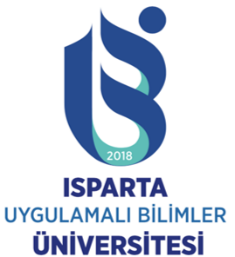 ISPARTA UYGULAMALI BİLİMLER ÜNİVERSİTESİ…………………. MESLEK YÜKSEK OKULU………………………. BÖLÜMÜ İŞYERİ EĞİTİMİ KOMİSYONUİŞYERİ EĞİTİMİ GÜNLÜK RAPORYAPILAN İŞ: 
(ÖRNEK) İşyerinin departmanlarının tanınması görev ve sorumluluklarımın belirlenmesi.…./10/2021Sayfa: 1ÖĞRENCİ İŞYERİ EĞİTİM YETKİLİSİOnay (İmza & Kaşe)Onay (İmza & Kaşe)/   /2020/   /2020